Тест по теме: «Чудесные цветники весной»Отметь правильный ответ. Все растения весеннего цветника отличаются Разнообразием окрасокРазмерам цветковНежностью и хрупкостьюПродолжительностью цветенияПодчеркни растения весеннего цветника.Ромашка, тюльпан, лютик, одуванчик, крокус, тюльпан, мать-и-мачеха, гиацинт, василек, маргаритки, астра, нарциссОпредели растение по описанию.Этот цветок появляется в цветнике самым первым, в апреле. Его цветки на коротких ножках зажигаются у самой земли, словно фонарики. Расцветка цветов разнообразна: лиловые, белые, желтые. На ночь и перед непогодой его цветки закрываются.Ответ: это - ___________________________________________________Закончи предложение.О появлении этих цветов рассказывает легенда. У одной красавицы порвалось жемчужное ожерелье. Эти жемчужины рассыпались по земле и превратились в цветущие ______________________________________.Отметь правильный ответ. Цветок, названный в честь прекрасного юноши, который, согласно легенде, любовался своим отражением в воде и был превращен богами в цветок.Анютины глазкиНарциссТюльпанКрокус Подпиши названия растений.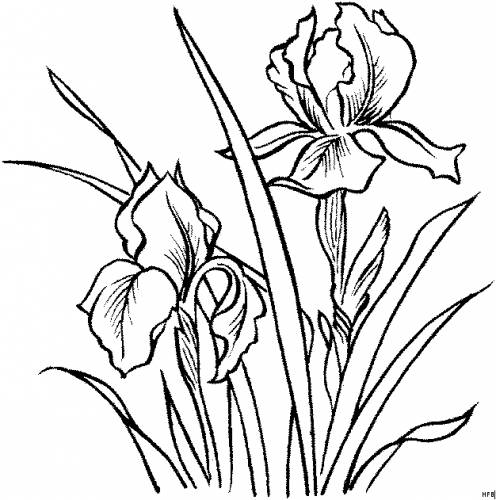 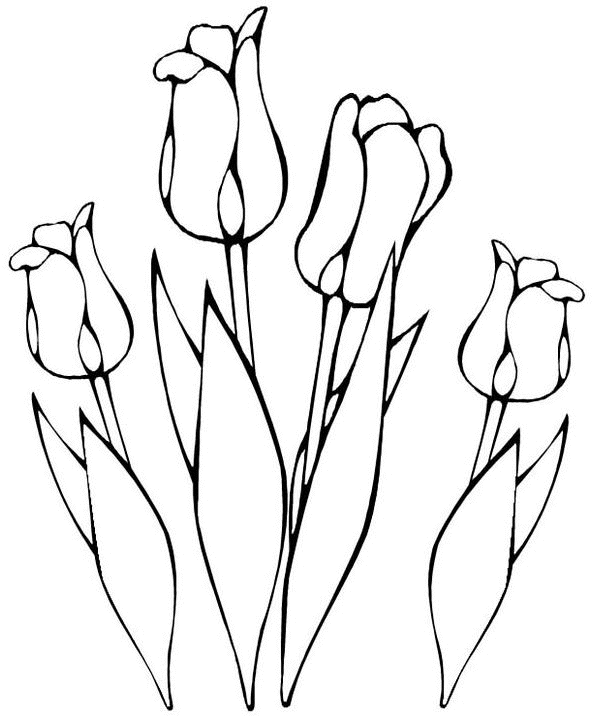 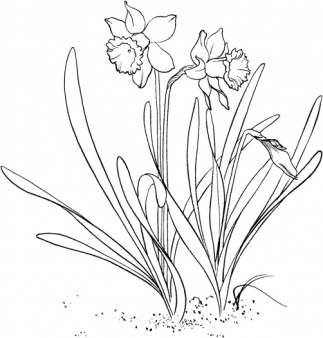 ____





______________________________________________________________________________Вопросы по теме: «Обработка почвы»1. Что называют почвой?2. Что называют  плодородием?3. Какие виды обработки почвы Вы знаете?4. Правила техники безопасности при работе с лопатой? 5. Как называется органические и минеральные вещества вносимые в почву для питания растений? 6. Какой вид обработки почвы применяется после всходов семян? 7. Как называется удаление сорных растений с посевных участков? 8. Какие садовые инструменты Вы знаете?